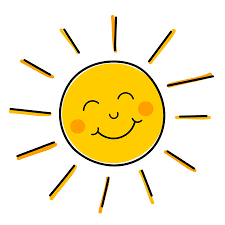 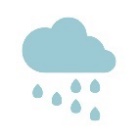 RollerparcoursVorderhof/Gut sichtbar?SandkastenBällebadFortbewegungsmittel Bank KletterspinneLegoraumZebrastreifenWeg zwischenKletterspinne/ Schuppen2. OG FlurSchilderwaldHinterhofBewegungsraumEisenbahnHH TischtennisBillardtisch 1. OGSchulweg – PuzzleBänke vorTurnhalleAbenteuerraumMit den Füßen malenEGEGFilm „Straßenverkehr“Nur bei RegenMediathek